附件：国务院行程码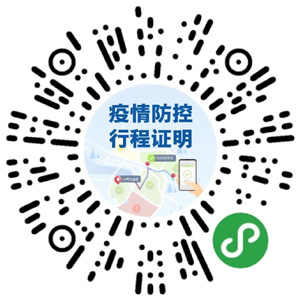 贵州健康码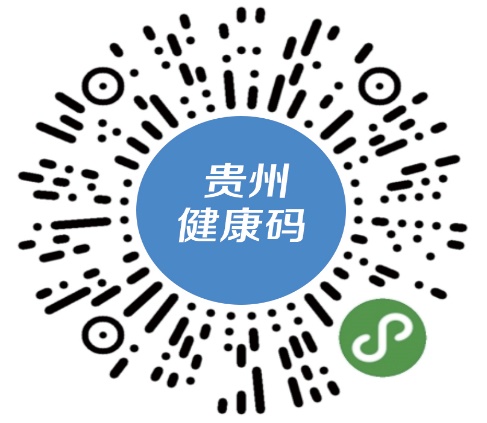 